Nombre: Cintia NovasEspecialidad: Oncología ClínicaMatricula Nacional: 122920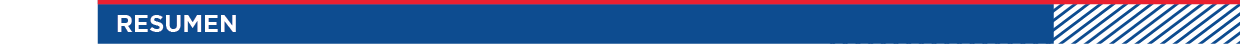 Título de Médico otorgado por Facultad de Ciencias Médicas, Universidad Nacional de Cuyo. Octubre 2001.Título de Especialista en Clínica Médica, otorgado por el Ministerio de Salud de Mendoza. Agosto 2006.Título de Especialista en Oncología, otorgado por el Ministerio de Salud de la Nación. Agosto 2010.Residencia completa en Clínica Médica en Servicio de Clínica Médica del Hospital Luis Lagomaggiore de Mendoza. Junio 2003-Mayo 2006.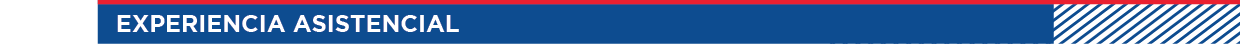 Médico de Planta Permanente en Servicio de Clínica Médica del Hospital Humberto Tagarelli de San Carlos, Mendoza. Agosto 2006-Abril 2007.Residencia completa en Oncología Clínica en Servicio de Oncología del Hospital Británico de Buenos Aires. Junio 2007-Mayo 2010.Jefe de Residentes de Oncología en Servicio de Oncología del Hospital Británico de Buenos Aires. Junio 2010-Mayo 2011.Directora Médica de Consultorios Oncológicos de OSPLAD. Febrero 2011 hasta la actualidad.Médico Staff del Servicio de Oncología del Hospital Británico de Buenos Aires. Julio 2011 hasta la actualidad.Tutora del curso Sistema Nervioso y Comportamiento Humano, Cátedra de Fisiopatología de la Facultad de Ciencias Médicas, Universidad Nacional de Cuyo. 2001-2002.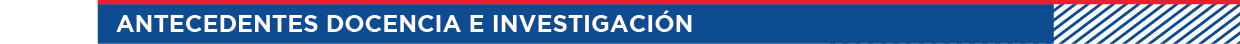 Tutora de Curso de Patología Básica General, Cátedra de Anatomía Patológica de la Facultad de Ciencias Médicas, Universidad Nacional de Cuyo. 2001-2002.Disertante de Sarcomas de tejidos blandos y Sarcomas óseos en la Carrera de Especialista de Oncología Clínica en Facultad de Medicina, Universidad del Salvador. 2009 hasta la actualidad.